08/18/2015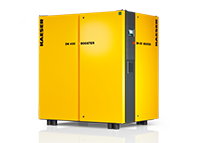 Kaeser’s new DNC booster compressor series is a complete, fully enclosed package with pressures up to 650 psig.

Download a high resolution image here.Press Information CenterContact us for contributions
FOR IMMEDIATE RELEASEKAESER’S NEW BOOSTER PRODUCT LINEKaeser Compressors, Inc. announces their new DNC complete booster packages. Available from 30 to 60 hp, they deliver volumes from 109 to 695 cfm with pressures as high as 650 psig.The DNC Booster line is a complete, fully enclosed package. This all-in-one turnkey solution is fully integrated and offers reduced installation costs. The improved cooling flow ensures the package operates at optimal temperatures for even better efficiency. The smart component layout and wide opening service doors make these booster packages service friendly. The DNC models feature a modern design, exceptionally small footprint, and reduced noise levels. Compared to previous models, the package footprint is 54% smaller. DNC Boosters come standard with Sigma Control 2™. Combined with a full complement of sensors, this intelligent controller offers unsurpassed control and monitoring with enhanced communications capabilities for seamless integration into remote plant control/monitoring systems. For more information, visit www.kaesernews.com/boosters. To be connected with your representative for additional information, please call (877) 586-2691.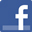 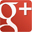 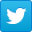 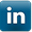 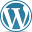 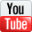 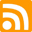 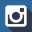 About Kaeser: Kaeser is a leader in reliable, energy efficient compressed air equipment and system design. We offer a complete line of superior quality industrial air compressors as well as dryers, filters, SmartPipe™, master controls, and other system accessories. Kaeser also offers blowers, vacuum pumps, and portable gasoline and diesel screw compressors. Our national service network provides installation, rentals, maintenance, repair, and system audits. Kaeser is an ENERGY STAR Partner. ### 